Az erdő ízeltlábúi1. Nevezd meg az alábbi rovar testének részleteit!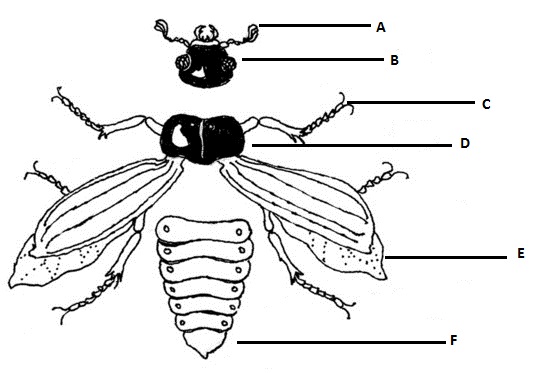 A részlet neve és feladata:A:B:C:D:E:F:2. Hasonlítsd össze a cserebogár és a gyapjaslepke testfelépítését és életmódját!					kemény fedőszárny					rágó szájszerv					petékkel szaporodik					fej, tor, potroh					3 pár ízelt láb					kitinpikkelyes szárny					szívó szájszerv					teljes átalakulással fejlődikHúzd alá színessel azokat a tulajdonságokat, amelyek mindkért rovarra jellemzőek!Igazold példával ezt a mondást: „Minden bogár rovar, de nem minden rovar bogár”…………………………………………………………………………………………………………………………………………………………….3. A begyűjtött cserebogarakat elemezzétek az alábbi szempontok szerint:- méret (cm)- szárnyfedő színe:- testtájak színe:- lábak:4. A cserebogarak teljes álalakulással fejlődnek. Fogalmazd meg ez mit jelent és készíts hozzá rajzot is!